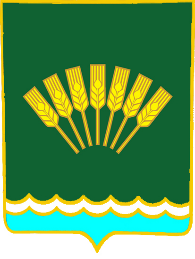 БОЙОРОҠ                      	                                                                           РАСПОРЯЖЕНИЕ23 апрель 2018 й.                          № 9                 23 апреля 2018 г.О внесении изменений в распоряжение от «01» апреля  2014  № 14  «Об утверждении состава Единой комиссии Администрации сельского поселения Октябрьский сельсовет муниципального района Стерлитамакский район Республики Башкортостан по размещению заказов на поставки товаров, выполнения работ и оказания услуг для муниципальных нужд В соответствии со ст. 39 Федерального закона от 5 апреля . № 44-ФЗ «О контрактной системе в сфере закупок товаров, работ, услуг для обеспечения государственных и муниципальных нужд» (далее 44-ФЗ), для определения поставщиков (подрядчиков, исполнителей), за исключением осуществления закупки у единственного поставщика (подрядчика, исполнителя), создать постоянно действующую Единую комиссию по осуществлению закупок для нужд заказчиков сельского поселения Октябрьский сельсовет муниципального района Стерлитамакский район Республики Башкортостан (далее -Единая комиссия):В распоряжение от «01» апреля 2014 № 14 «Об утверждении состава Единой комиссии Администрации сельского поселения Октябрьский сельсовет муниципального района Стерлитамакский район Республики Башкортостан по размещению заказов на поставки товаров, выполнения работ и оказания услуг для муниципальных нужд внести следующие изменения следующего содержания: - вместо «член комиссии»: Шаяхметова Тамара Анатольевна, специалист1 категории  сельского поселения Октябрьский сельсовет.»заменить на «член комиссии»: Сергеева Надежда Александровна, специалист 1 категории сельского поселения Октябрьский сельсовет».Обнародовать настоящее распоряжение на информационном стенде в администрации сельского поселения Октябрьский сельсовет муниципального района Стерлитамакский район Республики Башкортостан и разместить на официальном сайте сельского поселения Октябрьский сельсовет муниципального района Стерлитамакский район Республики Башкортостан http://www.oktoberselsovet.ru/Контроль за исполнением настоящего распоряжения оставляю за собой.Глава сельского поселения Октябрьский сельсовет                                                                           Г.Я. Гафиева 